UR-100V Full Black Titanium Jacket黑鈦鎧甲，渾身是勁日內瓦，2022年6月15日瑞士獨立製錶品牌URWERK兩位創辦人 Felix Baumgartner 及Martin Frei指出：「黑色正式回歸 ！ 自品牌創立之初至今，黑色一直是URWERK的代表顏色，未來亦不會改變。新作UR-100V Full Black Titanium Jacket外型沉實渾身是勁，一身黑衣箇中含義不言而喻，個性鮮明強烈，單純而不加修飾之美正是這腕錶神韻所在。」UR-100V Full Black Titanium Jacket腕錶限量製作25枚。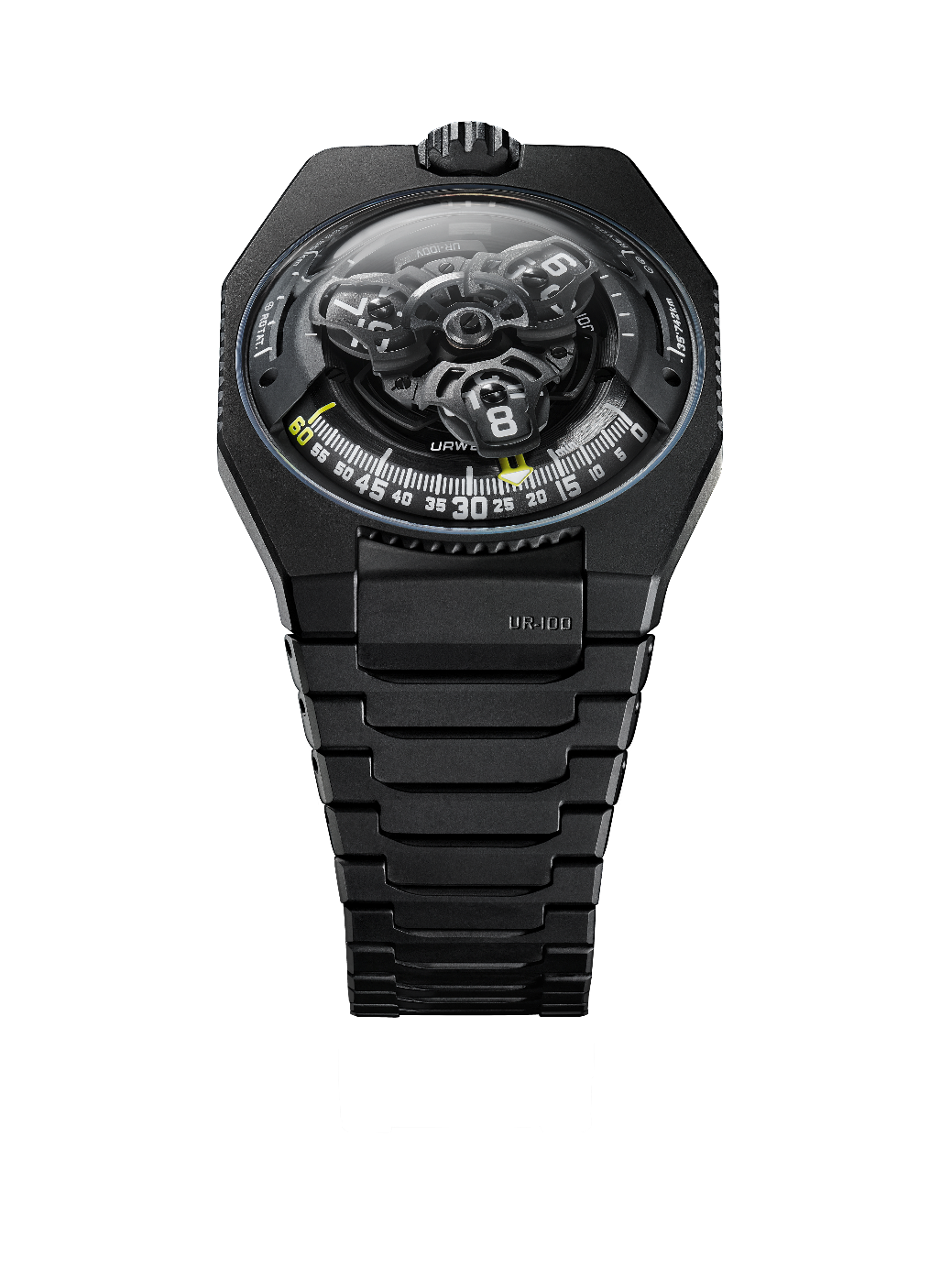 創辦人兼首席設計師Martin Frei表示：「由當年描畫URWERK第一批腕錶草圖至今，我一直渴望設計一款金屬鏈帶，鏈帶變成錶的延伸圍繞著手腕，與整個設計配合得天衣無縫。我喜歡剛戴上金屬鏈帶 -- 好像這款鈦金屬鏈帶時那份冰冷感，然後慢慢暖起來，溫柔地與皮膚接觸。這鈦金屬鏈帶非常輕巧，把玩鏈節時會發出特別的聲音，那種感覺很美妙。我認為這設計很成功，能夠正式投產實在令人欣喜。」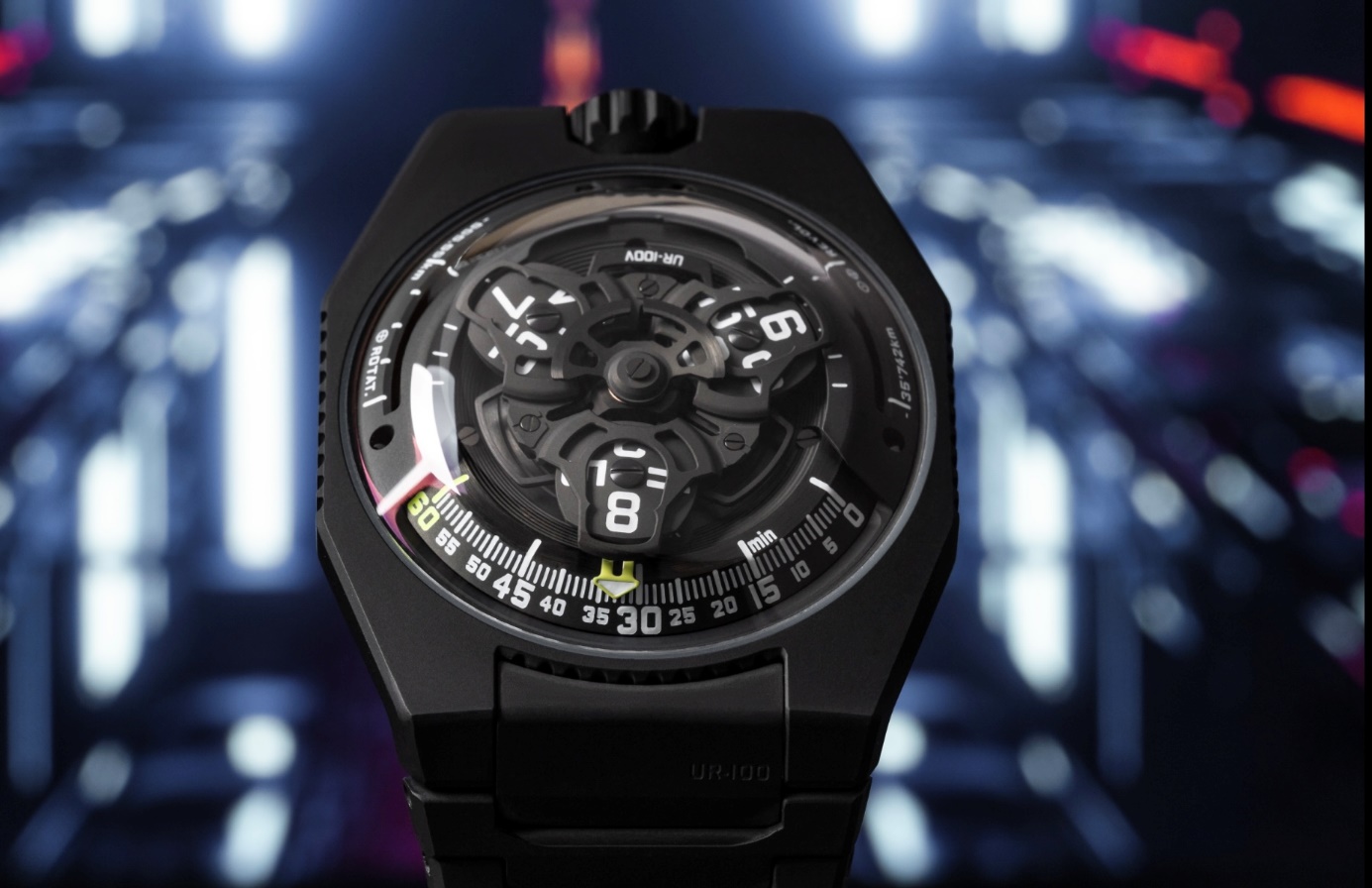 這款新鏈帶由32個黑色類鑽碳塗層噴砂打磨鈦金屬鏈節組成，剛陽之美別具一格。另一位創辦人兼首席製錶師Felix Baumgartner表示：「我們的目標是製作一款佩戴非常舒適的腕錶，UR-100V Full Black Titanium Jacket 設計兼顧人體工學，鏈帶輕巧柔和親膚，執之把玩樂在其中。」UR-100V Full Black Titanium Jacket不但配備URWERK招牌漫遊衛星時間顯示，更將時間與宇宙空間概念結合起來 --  當小時轉頭連著分鐘指針滑行至60分鐘位置後，會繼續沿著兩個刻度推進：9時位置的刻度顯示20分鐘內地球赤道自轉了555公里，3時位置刻度另一支指針正顯示地球繞太陽公轉的速度，在20分鐘內移動了35,740公里。UR-100V Full Black Titanium Jacket有藍色夜光小時數字及分鐘刻度，左右兩邊是白色夜光公里刻度。Felix Baumgartner透露，這錶款的靈感來自其父、著名古董時鐘復專家Geri Baumgartner送給他的一個古老時鐘，後者由Gustave Sandoz為1893年舉行的世界博覽會製作，該鐘雖貌似校正鐘，顯示的卻非時間，而是地球赤道自轉的距離。此新作裝配URWERK自製12.02新機芯，機芯推動卡羅素連著三個衛星小時轉頭。Felix Baumgartner表示；「卡羅素設計經過改良，縮短了小時數字及分鐘刻度的距離，小時轉頭沿著60分鐘刻度推進時，閱讀小時分鐘更得心應手。」卡羅素及小時轉頭上的結構為陽極氧化鋁，經噴砂及珠擊打磨；每個衛星轉頭螺絲有圓紋打磨，承托衛星轉頭的卡羅素為噴砂打磨鍍釕黃銅，機芯上鏈擺陀由一個扁平渦輪葉調節速度。UR-100V Full Black Titanium Jacket錶殼帶點懷舊味道，相信不少URWERK知音人都會想起品牌最早期作品的設計美學。Martin Frei解釋說：「我們採用了早期錶殼部份設計元素，將之分拆重組。例如早期錶殼的拱形鋼錶面換上透明藍寶石玻璃鏡面，鈦金屬及鋼的硬朗線條襯托錶殼的精美打磨。對稱設計一直都不對我口味，我反而著重不同線條比例組合，塑造更搶眼的效果。」UR-100V  Full Black Titanium Jacket限量25枚技術規格___________________傳媒聯絡: Yacine Sar女士 press@urwerk.comhttps://www.urwerk.com/press/ur-100v-full-black-titanium-jacket電話:  +41 22 900 20 27機芯機芯類型UR 12.02 自動上鏈機芯，扁平渦輪葉調節擺陀上鏈速度寶石	40顆振頻每小時 28,800 次 (4Hz)動力儲備	48 小時物料	衛星小時轉頭由鈹青銅合金日內瓦十字輪推動鋁金屬卡羅素ARCAP合金卡羅素及三重底板修飾	魚鱗紋打磨，噴砂打磨，珠擊打磨，倒角螺絲頭SuperLumiNova夜光小時數字及分鐘刻度顯示衛星小時及分鐘，地球赤道自轉20分鐘的距離，地球公轉20分鐘的距離錶殼物料錶冠：黑色類鑽碳塗層，珠擊及噴砂打磨標誌 : 啞色噴砂打磨錶冠護肩：黑色類鑽碳塗層，噴砂打磨錶環 : 黑色類鑽碳塗層鈦金屬錶背：黑色類鑽碳塗層，噴砂打磨鈦金屬尺寸41毫米(闊) x 49.7毫米(長) x 14毫米 (厚)錶鏡藍寶石玻璃防水3ATM (30米)錶帶32個黑色類鑽碳塗層噴砂打磨鈦金屬鏈節(另附一條橡膠錶帶)訂價65,000瑞士法郎，未連稅